ADVERT- LOT 1953 MMOPANEDATE OF SALE:		  	21st September 2023 TIME OF SALE:		 	1000 hours PLACE OF SALE:		   	Tribal Lot No: 1953, Mmopane 				BIDDING STARTS:                         P1,390,000.00	CONTACT:                           DEPUTY SHERIFF IKAGENG SELOI c/o    71472478                                         Sebego Attorneys 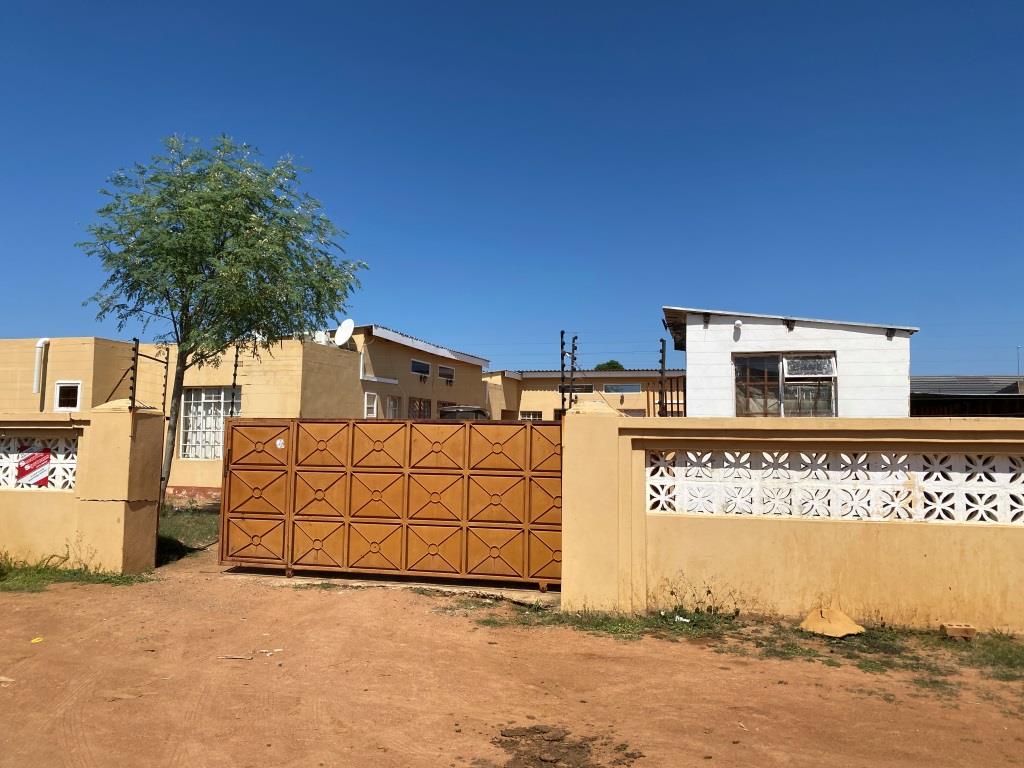 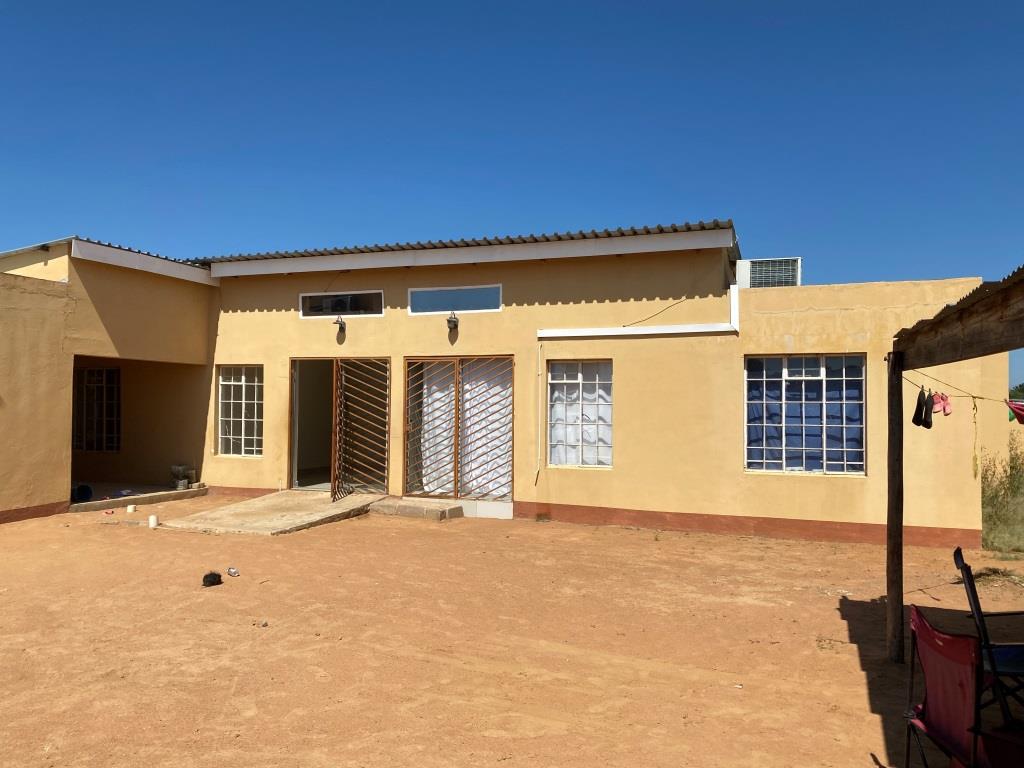 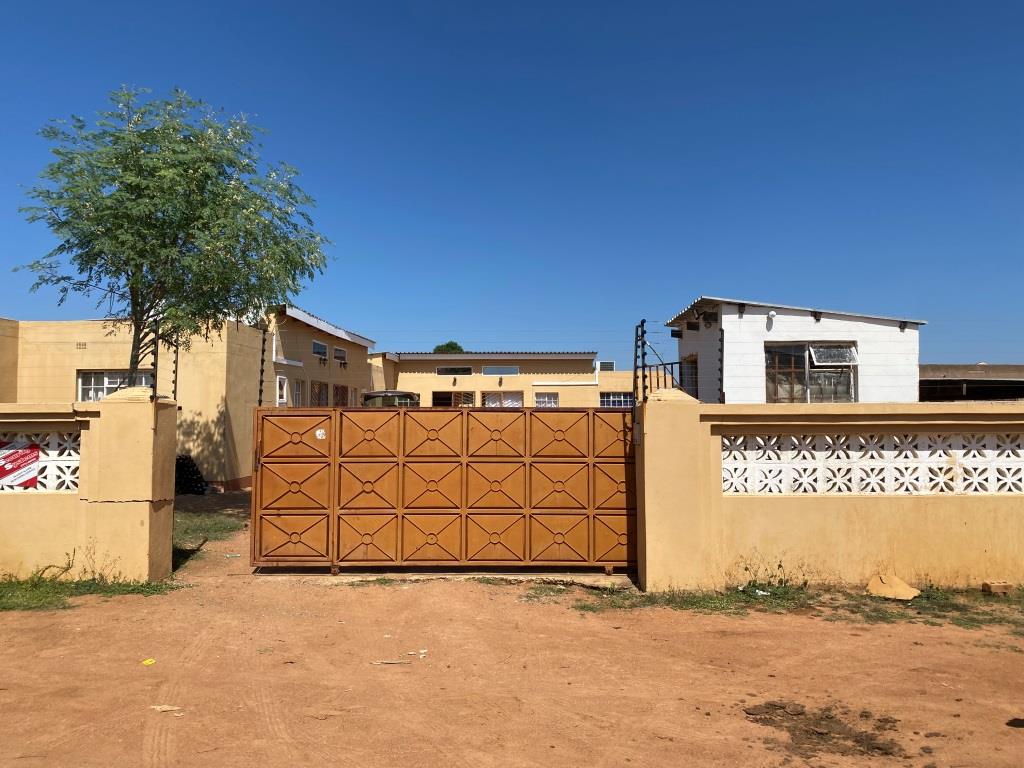 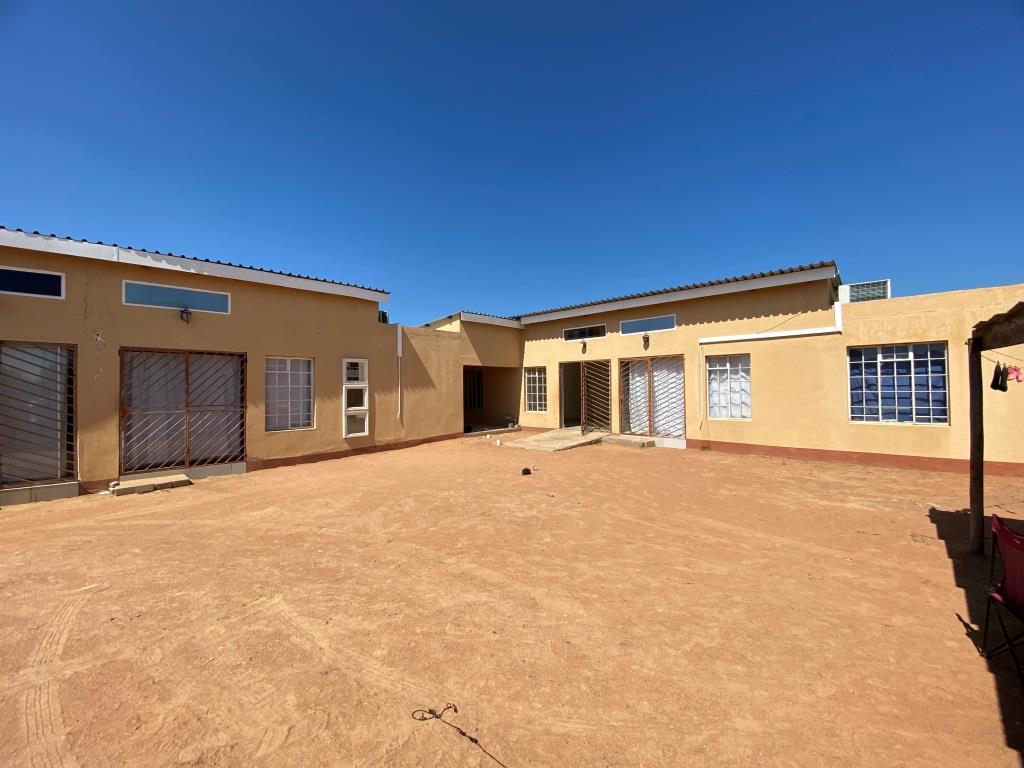 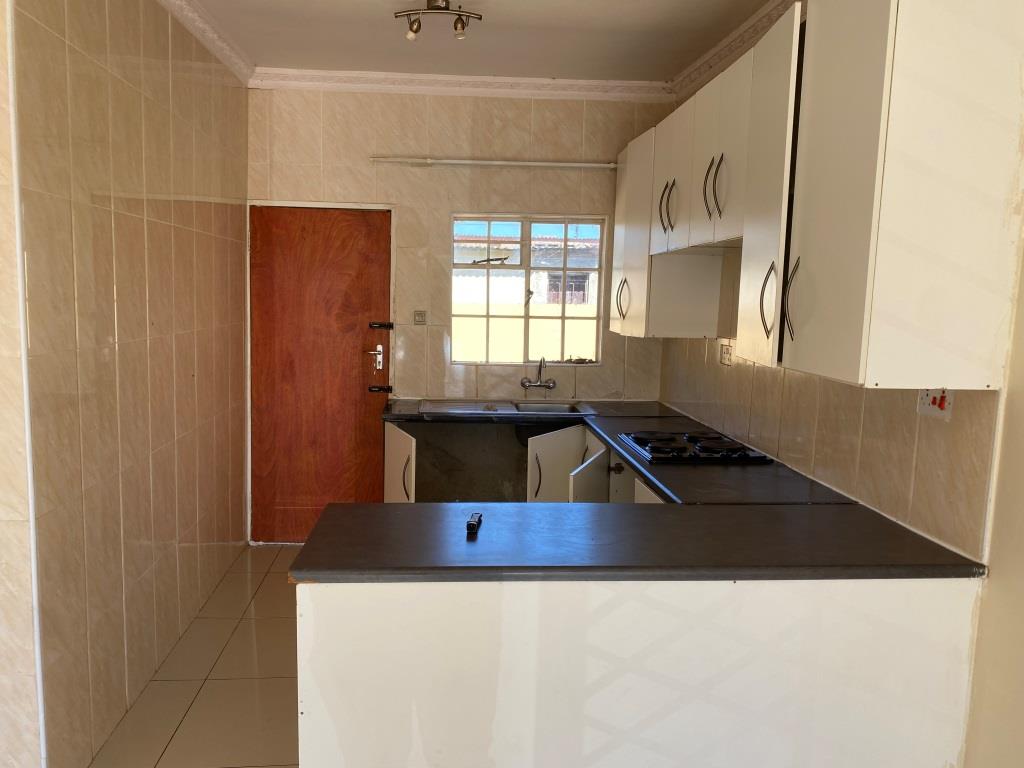 